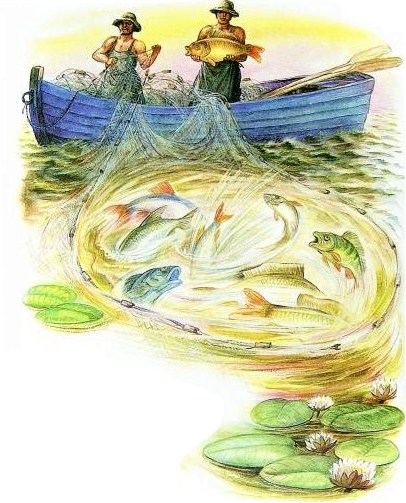 Широка и глубокаПод мостом текла река.Под корягойПод мостомЖил в реке усатый сом.Он лежал на днеЧасами,Шевелил во снеУсами.А на берегу рекиЖили-были рыбаки.В дождь и в солнечные дниСети ставили они.И спросоньяНа рассветеЗаходила рыба в сети.Попадался карп горбатый,Попадался - пропадал.Только сом,Большой,Усатый,Никогда не попадал.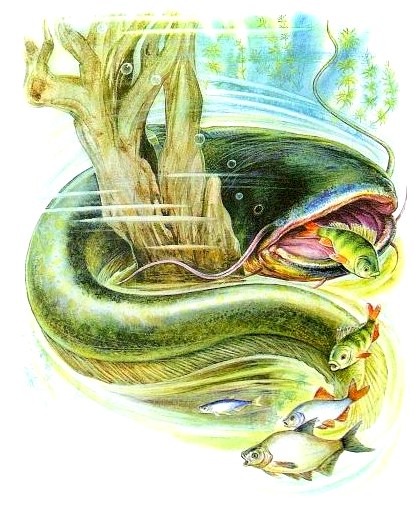 Он лежал,И, кроме ила,Кроме всяческой еды,Над его корягой былоМетров пять речной воды.Говорит один рыбак:- Не поймать сома никак.Или снасти не крепки?Или мы не рыбаки?Неужели в этот разОн опять уйдёт от нас?За рекой стада мычат,Петухи к дождю кричат.Сеть лежит на берегу,Из неё усы торчат.Говорит один рыбак:- Ну, поймали кое-как. -Шевельнув сома ногой:- Не уйдёт, - сказал другой.Но свернулся колесомИ хвостом ударил сом.Вспомнил речку голубую,Вспомнил рыбку молодуюДа корягу под мостом -И ушёл.